Лист согласованияк проекту постановления Администрации города Ханты-Мансийска«Об утверждении Порядка предоставления права на использование логотипа«Сделано в Ханты-Мансийске»Проект вносит: Сигарев Максим Петрович, начальник управления экономического развития и инвестиций Администрации города Ханты-Мансийска, тел.352-321, доб. 321.Исполнитель: Гудкова Александра Сергеевна, заместитель начальника отдела развития предпринимательства и инвестиций управления экономического развития и инвестиций Администрации города Ханты-Мансийска, тел.352-321, доб.473.Согласовано:ПРОЕКТАДМИНИСТРАЦИЯ ГОРОДА ХАНТЫ-МАНСИЙСКАХанты-Мансийского автономного округа – ЮгрыПОСТАНОВЛЕНИЕот «____»______2022                                                                                               №____Об утверждении Порядка предоставления правана использование логотипа«Сделано в Ханты-Мансийске»В целях повышения узнаваемости производителей города Ханты-Мансийска, создания привлекательного имиджа произведенных на территории города Ханты-Мансийска товаров, руководствуясь статьей 71 Устава города Ханты-Мансийска:1.Утвердить Порядок предоставления права на использование логотипа «Сделано в Ханты-Мансийске» согласно приложению 1 к настоящему постановлению.2.Утвердить логотип «Сделано в Ханты-Мансийске» согласно приложению 2 к настоящему постановлению.3.Настоящее постановление вступает в силу после его официального опубликования.Глава городаХанты-Мансийска                                                                                            М.П.РяшинПриложение 1 к постановлениюАдминистрации города Ханты-Мансийскаот_____ №______Порядок предоставления права на использование логотипа«Сделано в Ханты-Мансийске»(далее - Порядок)I. Общие положения1. Настоящий Порядок определяет процедуру предоставления права на использование логотипа «Сделано в Ханты-Мансийске» субъектам малого и среднего предпринимательства, муниципальным предприятиям, некоммерческим организациям и иным хозяйствующим субъектам, осуществляющим производство товаров на территории города Ханты-Мансийска (далее - местные производители).2. Основные понятия и термины, используемые в настоящем порядке:логотип «Сделано в Ханты-Мансийске» (далее - логотип) - оригинальное начертание слогана «Сделано в Ханты-Мансийске»;заявитель - местный производитель, подавший заявление на предоставление права на использование логотипа;получатель права на использование логотипа (далее - получатель) - местный производитель, в отношении которого принято решение о предоставлении права на использование логотипа;комиссия – комиссия по принятию решения о предоставлении местному производителю права на использование логотипа, состав которой утвержден приложением 5 к настоящему порядку;администратор – управление потребительского рынка и защиты прав потребителей Администрации города Ханты-Мансийска.II. Общие условия предоставления права на использование логотипа3. Основные принципы:3.1. Заявительный порядок обращения;3.2. Открытость процедур предоставления права на использование логотипа.4. Право на использование логотипа предоставляется на безвозмездной основе.III. Требования к заявителям на получение права на использование логотипа5. Требования к заявителям:5.1. Не имеющие неисполненную обязанность по уплате налогов, сборов, страховых взносов, пеней, штрафов, процентов, подлежащих к уплате в соответствии с законодательством Российской Федерации о налогах и сборах;5.2. Не находящиеся в процессе ликвидации, в отношении заявителя не введена процедура банкротства; деятельность заявителя не приостановлена в порядке, предусмотренном законодательством Российской Федерации, не прекратившие деятельность в качестве индивидуального предпринимателя (индивидуальные предприниматели);5.3. Не состоящие в реестре дисквалифицированных лиц (отсутствуют сведения о дисквалифицированных руководителях заявителя, индивидуальном предпринимателе);5.4. Не являющиеся иностранными юридическими лицами, а также российскими юридическими лицами, в уставном (складочном) капитале которых доля участия иностранных юридических лиц, местом регистрации которых является государство или территория, включенные в утверждаемый Министерством финансов Российской Федерации перечень государств и территорий, предоставляющих льготный налоговый режим налогообложения и (или) не предусматривающих раскрытия и предоставления информации при проведении финансовых операций (офшорные зоны) в отношении таких юридических лиц, в совокупности превышает 50 процентов;5.5. Деятельность которых не приостановлена в порядке, предусмотренном Кодексом Российской Федерации об административных правонарушениях;5.6. Осуществляющие производство пищевой или промышленной продукции, товаров на территории города Ханты-Мансийска более года;5.7. Не являющиеся участниками соглашений о разделе продукции;5.8. Не являющиеся в порядке, установленном законодательством Российской Федерации о валютном регулировании и валютном контроле, нерезидентами Российской Федерации, за исключением случаев, предусмотренных международными договорами Российской Федерации.6. Заявитель не является подвергнутым административному наказанию в соответствии со статьей 4.6 Кодекса Российской Федерации об административных правонарушениях, за правонарушения, посягающие на санитарно-эпидемиологическое благополучие населения, предусмотренные статьями 6.3 - 6.10, 6.13 Кодекса Российской Федерации об административных правонарушениях, а также за правонарушения в области предпринимательской деятельности, предусмотренные главой 14 Кодекса Российской Федерации об административных правонарушениях в течение года до даты подачи заявления о предоставлении права на использование логотипа.IV. Порядок предоставления права на использование логотипа7. Заявители предоставляют администратору:письменное заявление о предоставлении права на использование логотипа по форме согласно приложению 1 к настоящему Порядку на имя начальника управления потребительского рынка и защиты прав потребителей Администрации города Ханты-Мансийска;копию уведомления о постановке на учет;оригиналы документов (заверенные подписью должностного лица и печатью налогового органа) или документы (сведения), сформированные через личный кабинет Федеральной налоговой службы Российской Федерации или путем электронного документооборота других ресурсов, подтверждающих отсутствие неисполненной обязанности по уплате налогов, сборов, страховых взносов, пеней, штрафов, процентов, подлежащих уплате в соответствии с законодательством Российской Федерации о налогах и сборах, выданные не ранее чем за 30 (тридцать) календарных дней до даты подачи заявления о предоставлении права на использование логотипа (справка об исполнении налогоплательщиком (плательщиком сбора, плательщиком страховых взносов, налоговым агентом) обязанности по уплате налогов, сборов, страховых взносов, пеней, штрафов, процентов и справка о состоянии расчетов по налогам, сборам, страховым взносам, пеням, штрафам, процентам).8. Прием заявок на получение права на использование логотипа осуществляется на постоянной основе.За достоверность представленной в заявлении информации ответственность несет заявитель.9. Регистрация заявок осуществляется в порядке очередности.10. С целью выявления соответствия заявителя требованиям, установленным разделом III настоящего порядка, администратор самостоятельно:получает сведения о государственной регистрации индивидуальных предпринимателей и юридических лиц на официальном сайте Федеральной налоговой службы Российской Федерации;направляет запрос в территориальный отдел Управления Федеральной службы по надзору в сфере защиты прав потребителей и благополучия человека по   Ханты-Мансийскому автономному округу - Югре по городу Ханты-Мансийску и району.11. Заявление, предусмотренное настоящим порядком, а также соответствие заявителя требованиям, установленным в настоящем порядке, рассматриваются администратором в срок, не превышающий 35 календарных дней с момента предоставления заявления и в течение 5 календарных дней после рассмотрения направляет информацию о заявителе в адрес управления экономического развития и инвестиций Администрации города Ханты-Мансийска для подготовки заседания комиссии для принятия окончательного решения комиссией. Решение комиссии оформляется протоколом.Члены комиссии, подавшие заявление, участвуют в заседании комиссии без права голоса по вопросу предоставления самому себе права на использование логотипа.12. В случае принятия комиссией положительного решения о соответствии заявителя и предоставленного им заявления требованиям, определенным в настоящем Порядке, в протоколе заседания комиссии фиксируется, что заявителю предоставляется право на использование логотипа и включении данного заявителя в реестр местных производителей, получивших право на использование логотипа «Сделано в Ханты-Мансийске» (далее - Реестр). 13. Реестр размещается на Официальном информационном портале органов местного самоуправления города Ханты-Мансийска. Внесение сведений в Реестр осуществляется администратором согласно приложению 3 к настоящему Порядку в течение 5 календарных дней со дня принятия комиссией соответствующего решения.14. В случае несоответствия заявителя требованиям, установленным разделом III настоящего Порядка и/или предоставление неполного комплекта документов, указанных в пункте 7 раздела IV настоящего Порядка, в протоколе заседания комиссии фиксируется решение об отказе местному производителю в предоставлении права на использование логотипа (далее – решение об отказе) с указанием причин отказа.Оспаривание принятого решения производится в судебном порядке в соответствии с действующим законодательством.15. Администратор информирует заявителя о решении, принятом по его заявлению, в течение пяти календарных дней со дня принятия комиссией соответствующего решения посредством направления уведомления, в том числе с указанием причин отказа (в случае принятия решения об отказе).16. Сертификат о предоставлении права на использование логотипа и включении заявителя в реестр, удостоверяющий право местного производителя маркировать свою продукцию логотипом «Сделано в Ханты-Мансийске» (далее – Сертификат), подписанный начальником управления потребительского рынка и защиты прав потребителей Администрации города Ханты-Мансийска, передается администратором получателю не позднее 10 календарных дней с даты принятия комиссией положительного решения о соответствии заявителя и предоставленного им заявления требованиям, определенным в настоящем Порядке (приложение 4 к настоящему Порядку).При необходимости получатель вправе обратиться со своим электронным носителем к администратору для передачи последним электронного варианта логотипа «Сделано в Ханты-Мансийске».V. Порядок использования логотипа «Сделано в Ханты-Мансийске»17. Получатели имеют право использовать логотип «Сделано в                 Ханты-Мансийске» на фирменных бланках, буклетах и других информационно-рекламных, печатных материалах, на этикетках и ярлыках с готовой продукцией, в изданиях, содержащих рекламные и справочные сведения о получателе, в рекламных фильмах и презентациях получателя, на сайте получателя в сети «Интернет», материалах для выставок, плакатах и стендах.18. Передача права на использование логотипа третьим лицам запрещена.19. Право на использование логотипа «Сделано в Ханты-Мансийске» предоставляется получателям сроком на три года со дня принятия соответствующего решения.20. Для продления права на использование логотипа получатель должен повторно подать заявление на получение права на использование логотипа не позднее чем за два месяца до окончания срока действия Сертификата. В случае если получатель не подал заявление в установленный срок, то по истечении трех лет с момента предоставления ему права на использование логотипа «Сделано в                   Ханты-Мансийске» он автоматически исключается из Реестра и не имеет права более использовать логотип в соответствии с пунктом 17 настоящего Порядка.21. В случае поступления информации о нарушении заявителем требований законодательства в области качества и безопасности производимой им продукции, администратор направляет в управление экономического развития и инвестиций Администрации города Ханты-Мансийска данную информацию для рассмотрения на заседании комиссии и при необходимости принятия решения о досрочном отзыве у местного производителя права на использование логотипа «Сделано в Ханты-Мансийске».VI. Обязанности и ответственность получателя права на использование логотипа «Сделано в Ханты-Мансийске»22. Ежегодно представлять администратору отчет об использовании логотипа «Сделано в Ханты-Мансийске» по установленной форме согласно приложению 2 к настоящему Порядку не позднее 20 января года, следующего за отчетным.23. В отношении получателя администратор вправе осуществлять мониторинг соблюдения получателем раздела III настоящего Порядка. В случае выявления нарушений настоящего Порядка, администратор направляет информацию в адрес управления экономического развития и инвестиций Администрации города    Ханты-Мансийска для подготовки заседания и принятия комиссией решения о досрочном отзыве у местного производителя права на использование логотипа «Сделано в Ханты-Мансийске». Решение комиссии оформляется протоколом. Администратор в течение 5 календарных дней размещает информацию о досрочном прекращении действия Сертификата на Официальном информационном портале органов местного самоуправления города Ханты-Мансийска.VII. Прочее24. Консультация по вопросам предоставления права на использование логотипа предоставляется управлением потребительского рынка и защиты прав потребителей Администрации города Ханты-Мансийска.Приложение 1к порядку предоставленияправа на использованиелоготипа «Сделанов Ханты-Мансийске»Начальнику управления потребительскогорынка и защиты прав потребителейАдминистрации города Ханты-Мансийска______________________Заявлениена предоставление права на использование логотипа«Сделано в Ханты-Мансийске» местному производителюЗаявитель_______________________________________________________________                (полное наименование и организационно-правовая форма заявителя)в лице__________________________________________________________________             (фамилия, имя, отчество, должность руководителя или доверенного лица,№                                          доверенности, дата выдачи, срок действия)просит предоставить в 20__ году право пользования логотипом сроком на 3 года.1. Информация о Заявителе:ОГРН (ОГРНИП) ________________________________________________________ИНН/КПП ______________________________________________________________Юридический адрес _____________________________________________________________________________________________________________________________Фактический адрес ______________________________________________________Адрес производства продукции ____________________________________________Форма налогообложения по заявленному виду деятельности ___________________Контакты (тел., e-mail) ___________________________________________________адрес в сети Интернет:______________________________________________________________________________________________________________________Производимая продукция ________________________________________________________________________________________________________________________________________________________________________________________________________________________________________________________________________________________________________________________________________________________________________________________________________________________________________________________________________________________2. Среднесписочная численность работников за предшествующий календарный год: _____3. Заявитель подтверждает, что на дату подачи заявления:1) состоит на налоговом учете;2) отсутствует неисполненная обязанность по уплате налогов, сборов, страховых взносов, пеней, штрафов, процентов, подлежащих к уплате в соответствии с законодательством Российской Федерации о налогах и сборах;3) юридическое лицо не находится в процессе ликвидации, банкротства, а индивидуальный предприниматель не прекратил деятельность в качестве индивидуального предпринимателя;4) не состою в реестре дисквалифицированных лиц (отсутствуют сведения о дисквалифицированных руководителях заявителя, индивидуальном предпринимателе);5) не является иностранным юридическим лицом, а также российским юридическим лицом, в уставном (складочном) капитале которого доля участия иностранных юридических лиц, местом регистрации которых является государство или территория, включенные в утверждаемый Министерством финансов Российской Федерации перечень государств и территорий, предоставляющих льготный налоговый режим налогообложения и (или) не предусматривающих раскрытия и предоставления информации при проведении финансовых операций (офшорные зоны) в отношении таких юридических лиц, в совокупности превышает 50 процентов;6) деятельность не приостановлена в порядке, предусмотренном Кодексом Российской Федерации об административных правонарушениях;7) осуществляет производство пищевой или промышленной продукции, товаров на территории города Ханты-Мансийска более года;8) не является участником соглашений о разделе продукции;9) не является в порядке, установленном законодательством Российской Федерации о валютном регулировании и валютном контроле, нерезидентом Российской Федерации, за исключением случаев, предусмотренных международными договорами Российской Федерации.4. Подтверждаю, что не являюсь подвергнутым административному наказанию в соответствии со статьей 4.6 Кодекса Российской Федерации об административных правонарушениях, за правонарушения, посягающие на санитарно-эпидемиологическое благополучие населения, предусмотренные статьями 6.3 - 6.10, 6.13 Кодекса Российской Федерации об административных правонарушениях, а также за правонарушения в области предпринимательской деятельности, предусмотренные главой 14 Кодекса Российской Федерации об административных правонарушениях.Подтверждаю __________________5. Даю согласие в период пользования логотипом представлять в управление потребительского рынка и защиты прав потребителей Администрации города Ханты-Мансийска отчет об использовании логотипа «Сделано в                      Ханты-Мансийске» по установленной форме не позднее 20 января года, следующего за отчетным.6. Уведомлен, что предоставленная мной информация о хозяйствующем субъекте будет занесена в реестр местных производителей, получивших право на использование логотипа «Сделано в Ханты-Мансийске».7. Даю согласие на обработку персональных данных в соответствии с Федеральным законом от 27 июля 2006 года №152-ФЗ «О персональных данных».8. Предупрежден об ответственности в соответствии с законодательством Российской Федерации за предоставление недостоверных сведений и документов._____________                 _______________________                       ______________        (дата)                                         (Ф.И.О.)                                          (подпись) М.П.Приложение 2к порядку предоставленияправа на использованиелоготипа «Сделанов Ханты-Мансийске»Отчет об использовании логотипа «Сделано в Ханты-Мансийске»за 20__ годНаименование получателя права на использование логотипа _________________________________________________________________________________________________                         ______________                                _______________      (дата)                                    (Ф.И.О.)                                            (подпись) М.П.Приложение 3к порядку предоставленияправа на использованиелоготипа «Сделанов Ханты-Мансийске»Реестр местных производителей, получивших право на использование логотипа «Сделано в Ханты-Мансийске»Приложение 4к порядку предоставленияправа на использованиелоготипа «Сделанов Ханты-Мансийске»Форма сертификата о предоставлении права на использование логотипа и включении заявителя в реестр, удостоверяющий право местного производителя маркировать свою продукцию логотипом «Сделано в Ханты-Мансийске»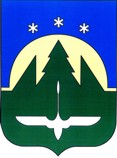 Городской округ Ханты-МансийскХанты-Мансийского автономного округа - ЮгрыУПРАВЛЕНИЕ ПОТРЕБИТЕЛЬСКОГО РЫНКА И ЗАЩИТЫ ПРАВ ПОТРЕБИТЕЛЕЙАДМИНИСТРАЦИЯ ГОРОДА ХАНТЫ-МАНСИЙСКАСЕРТИФИКАТо предоставлении права на использование логотипа и включении заявителя в реестр, удостоверяющий право местного производителя маркировать свою продукцию логотипом«Сделано в Ханты-Мансийске»Выдан_____________________________________________________________________________________                                                          (наименование хозяйствующего субъекта)ИНН______________________________________________________________________________________на основании протокола комиссии по принятию решения о предоставлении местному производителю права на использование логотипа от ________ №_____Сертификат дает право использовать логотип «Сделано в Ханты-Мансийске» на фирменных бланках, буклетах и других информационно-рекламных, печатных материалах, на этикетках и ярлыках с готовой продукцией, в изданиях, содержащих рекламные и справочные сведения о получателе, в рекламных фильмах и презентациях, на сайте в сети «Интернет», материалах для выставок, плакатах и стендах.Сертификат действует до_______________ г.Начальник управления 			________________		________________                                                                        (подпись)                                    (Ф.И.О.)Приложение 5к порядку предоставленияправа на использованиелоготипа «Сделанов Ханты-Мансийске»СОСТАВКОМИССИИ ПО ПРИНЯТИЮ РЕШЕНИЯ О ПРЕДОСТАВЛЕНИИ МЕСТНОМУ ПРОИЗВОДИТЕЛЮ ПРАВА НА ИСПОЛЬЗОВАНИЕ ЛОГОТИПА «СДЕЛАНО В ХАНТЫ-МАНСИЙСКЕ»(ДАЛЕЕ - КОМИССИЯ)Приложение 2 к постановлениюАдминистрации города Ханты-Мансийскаот_____ №______Логотип «Сделано в Ханты-Мансийске»	(1)	(2)Описание логотипа «Сделано в Ханты-Мансийске»Логотип «Сделано в Ханты-Мансийске» имеет два варианта нанесения: цветной (1) и монохромный (2).Цветной вариант изображает стилизованные буквы «Х» и «М» в голубой, зеленой и желтой цветовой гамме, перекликаясь с цветовой гаммой символики города Ханты-Мансийска. У основания изображения надпись «СДЕЛАНО 
В ХАНТЫ-МАНСИЙСКЕ», являющаяся неотъемлемой частью логотипа «Сделано в Ханты-Мансийске».Монохромный вариант изображает стилизованные буквы «Х» и «М». 
В монохромном варианте заложен графический код территориальной особенности города: волнистые линии – это слияние двух могучих рек Оби и Иртыша; снежинки – это климатическая особенность северной территории; елки – это особенность географического расположения, природной зоны – тайги, ягода – представитель дикоросов, вертикальные линии – развитие города 
Ханты-Мансийска. У основания изображения надпись «СДЕЛАНО 
В ХАНТЫ-МАНСИЙСКЕ», являющаяся неотъемлемой частью логотипа «Сделано в Ханты-Мансийске».Пояснительная записка к проекту постановления Администрации города Ханты-Мансийска«Об утверждении Порядка предоставления права на использование логотипа«Сделано в Ханты-Мансийске»Проект постановления Администрации города Ханты-Мансийска «Об утверждении Порядка предоставления права на использование логотипа «Сделано в Ханты-Мансийске» (далее – Проект) вносится управлением экономического развития и инвестиций Администрации города Ханты-Мансийска.Проект разработан в рамках исполнения пункта 3.2 Протокола заседания Координационного совета по развитию малого и среднего предпринимательства при Администрации города Ханты-Мансийска №2 от 10.02.2022, в целях поддержки местных производителей и определяет порядок предоставления права на использование логотипа «Сделано в Ханты-Мансийске» субъектам малого и среднего предпринимательства, муниципальным предприятиям, некоммерческим организациям и иным хозяйствующим субъектам, осуществляющим производство продукции, товаров на территории города Ханты-Мансийска.В целях обеспечения реализации прав институтов гражданского общества, юридических лиц и граждан Российской Федерации, предусмотренных федеральным законодательством о проведении независимой антикоррупционной экспертизы Проект размещен на официальном информационном портале органов местного самоуправления города Ханты-Мансийска (https://admhmansy.ru/legal _acts/cor/2021-god/?clear_cache=Y). Предложений, замечаний, дополнений в адрес управления экономического развития и инвестиций Администрации города   Ханты-Мансийска не поступало.Необходимость размещения Проекта на сайте www.regulation.admhmao.ru для проведения оценки регулирующего воздействия проекта муниципального правового акта отсутствует.Принятие постановления Администрации города Ханты-Мансийска «Об утверждении Порядка предоставления права на использование логотипа «Сделано в Ханты-Мансийске» не повлечет за собой дополнительных расходов бюджета города Ханты-Мансийска.Муниципальные правовые акты, требующие признания утратившими силу, внесения изменений, дополнений в связи с изданием вносимого Проекта отсутствуют.Начальник управления                                                                                 М.П. СигаревИсп.: Гудкова Александра Сергеевна, Тел. 352-321, доб.473Городской округ Ханты-МансийскХанты-Мансийского автономного округа – ЮгрыУПРАВЛЕНИЕ ЭКОНОМИЧЕСКОГО РАЗВИТИЯ И ИНВЕСТИЦИЙАДМИНИСТРАЦИЯ ГОРОДА ХАНТЫ-МАНСИЙСКАДзержинского ул., д.6, г. Ханты-Мансийск, Ханты-Мансийский автономный округ – Югра, 628012Тел/факс (3467) 352-321, 352-464. E-mail: ekonomika@admhmansy.ruУведомлениеВ соответствии с постановлением Администрации города Ханты-Мансийска от 14.02.2019 №116 «Об утверждении Порядка проведения оценки регулирующего воздействия проектов муниципальных нормативных правовых актов города  Ханты-Мансийска, экспертизы и оценки фактического воздействия муниципальных нормативных правовых актов города Ханты-Мансийска, затрагивающих вопросы осуществления предпринимательской и инвестиционной деятельности», управление экономического анализа и инвестиций Администрации города Ханты-Мансийска уведомляет об отсутствии в проекте постановления Администрации города Ханты-Мансийска «Об утверждении Порядка предоставления права на использование логотипа «Сделано в Ханты-Мансийске» положений, вводящих избыточные обязанности, запреты и ограничения для субъектов предпринимательской и инвестиционной деятельности или способствующих их введению, а также положений, способствующих возникновению необоснованных расходов субъектов предпринимательской и инвестиционной деятельности и бюджета города Ханты-Мансийска.Исполнитель: Гудкова Александра Сергеевна,тел.352-321, доб. 473Городской округ Ханты-МансийскХанты-Мансийского автономного округа – ЮгрыУПРАВЛЕНИЕ ЭКОНОМИЧЕСКОГО РАЗВИТИЯ И ИНВЕСТИЦИЙАДМИНИСТРАЦИЯ ГОРОДА ХАНТЫ-МАНСИЙСКАДзержинского ул., д.6, г. Ханты-Мансийск, Ханты-Мансийский автономный округ – Югра, 628012Тел/факс (3467) 352-321, 352-464. E-mail: ekonomika@admhmansy.ruЗаключение о проведенной антикоррупционной экспертизепроекта постановления Администрации города Ханты-Мансийска«Об утверждении Порядка предоставления права на использование логотипа«Сделано в Ханты-Мансийске»В процессе антикоррупционной экспертизы кроме положений Федерального закона от 17.07.2009 №172-ФЗ «Об антикоррупционной экспертизе нормативных правовых актов и проектов нормативных правовых актов», постановления Правительства РФ от 26.02.2010 №96 «Об антикоррупционной экспертизе нормативных правовых актов и проектов нормативных правовых актов» и постановления Администрации города Ханты-Мансийска от 25.11.2011 №1339 «О порядке проведения антикоррупционной экспертизы проектов муниципальных нормативных правовых актов и действующих муниципальных правовых актов Администрации города Ханты-Мансийска», использованы Федеральный закон от 24.07.2007 №209-ФЗ «О развитии малого и среднего предпринимательства в Российской Федерации», Устав города Ханты-Мансийска.Разработанный управлением экономического развития и инвестиций Администрации города Ханты-Мансийска проект постановления носит нормативный характер.Коррупциогенные факторы, устанавливающие для правоприменителя необоснованно широкие пределы усмотрения или возможность необоснованного применения исключений из общих правил, а также содержащие неопределенные, трудновыполнимые и (или) обременительные требования к гражданам и организациям, в проекте не выявлены. Исполнитель: Гудкова Александра Сергеевна,тел.352-321, доб. 473ФИО,должностьПредложения, замечанияПодписьДата получения проектаДата согласования проектаРезультаты анализа НПА на коррупциогенностьДунаевская Н.А.,первый заместитель Главы города Ханты-МансийскаМарютин Т.В.,заместитель Главы города Ханты-МансийскаАфонин М.М.,заместитель начальника юридического управления Администрации города Ханты-МансийскаУльянова И.В.,начальник управления потребительского рынка и защиты прав потребителей Администрации городаХанты-МансийскаСигарев М.П.,начальник управления экономического развития и инвестиций Администрации города Ханты-Мансийска№ п/пНаименование показателяЗначение1Объем производимой продукции (по различным видам)2Наименование продукции, маркируемой логотипом «Сделано в Ханты-Мансийске»3Наименование торговых точек и/или сетей, в которых реализуется продукция, маркированная логотипом «Сделано в Ханты-Мансийске»4Среднесписочная численность работников5Фирменные магазины (наименование, адрес, торговая площадь)6Производственные цеха, складские помещения (адрес, площадь)№Наименование хозяйствующего субъектаАдресИННПроизводимые товарыОснование предоставления праваСрок действия права12………………..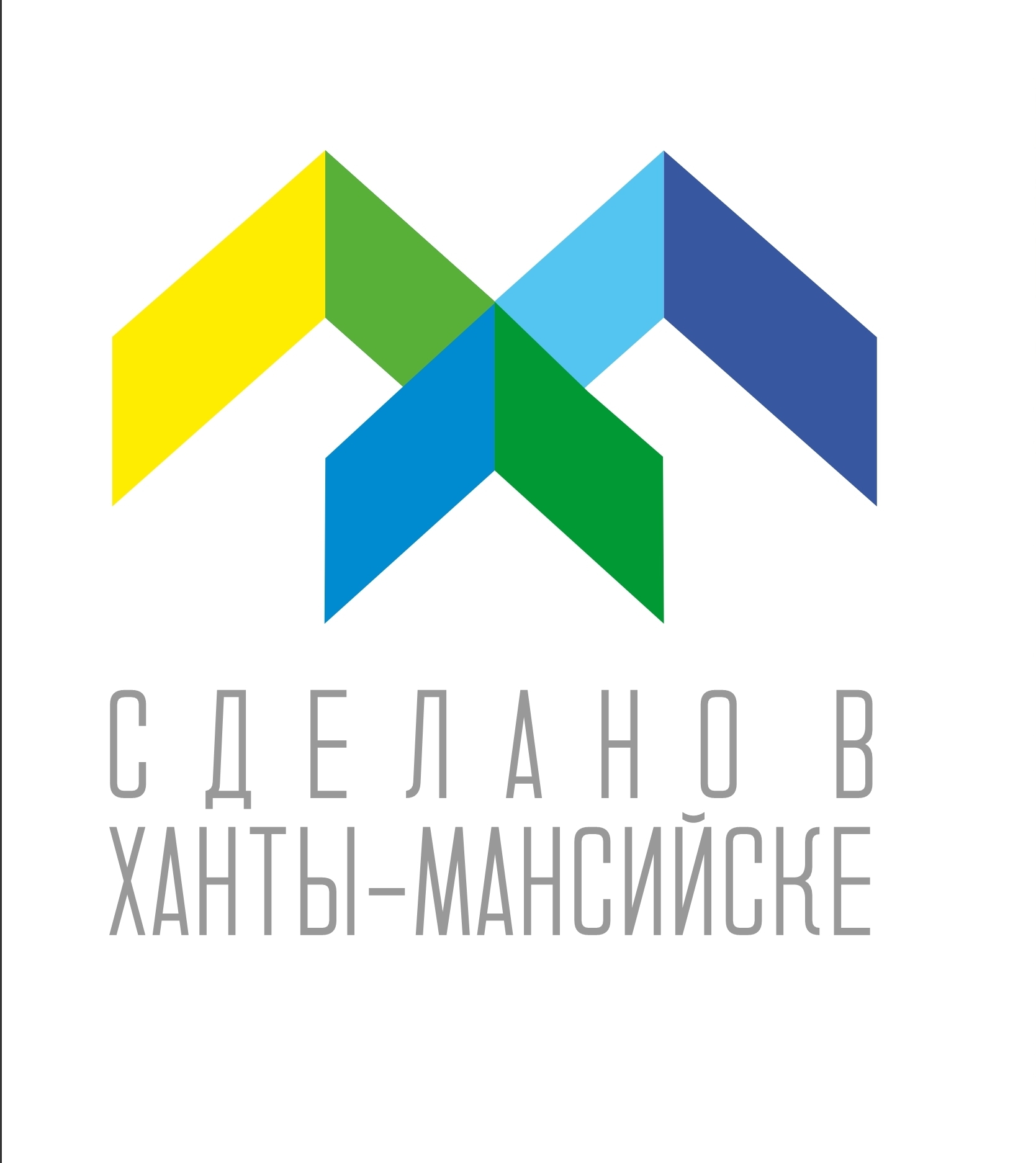 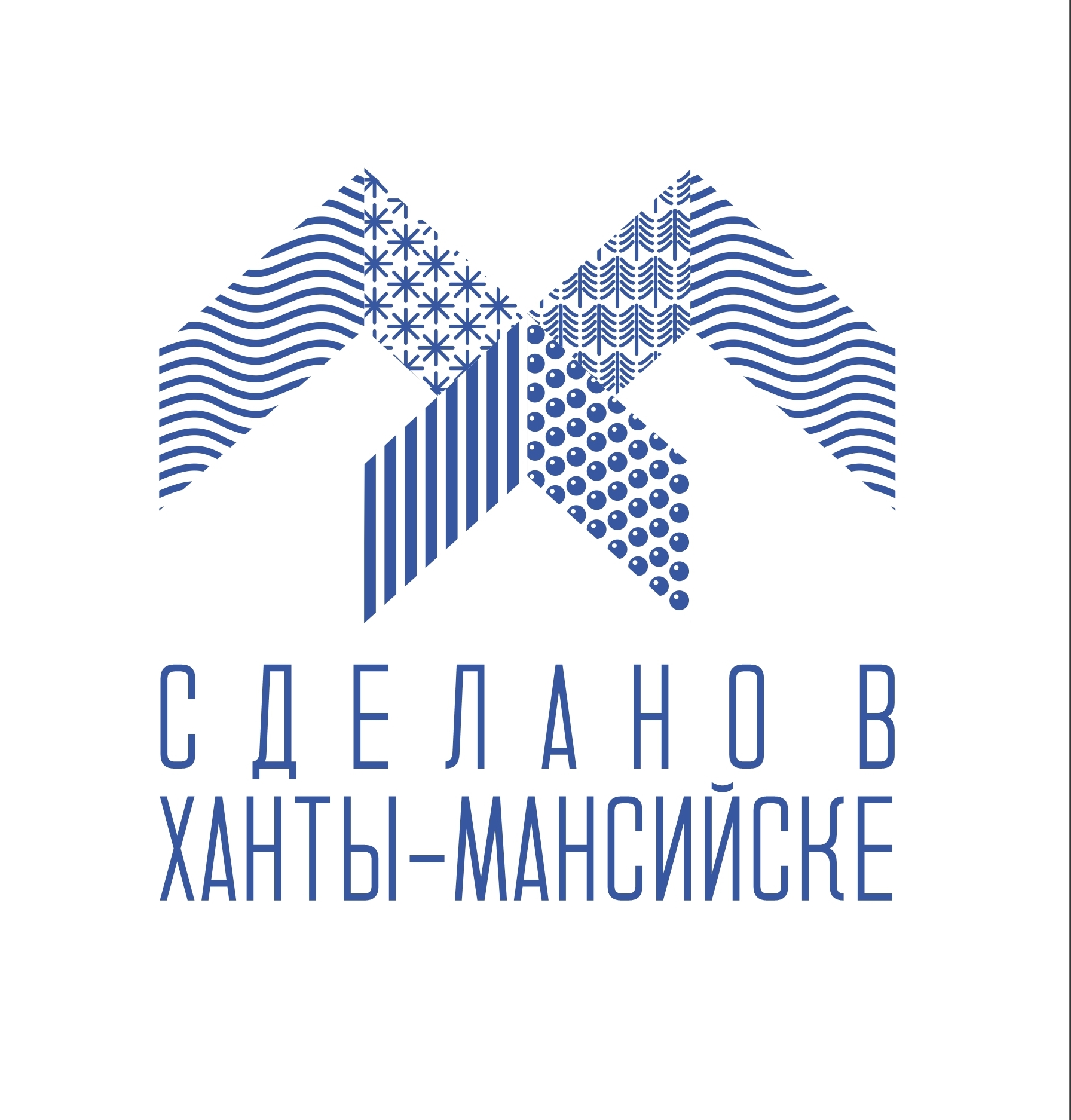 Председатель Комиссии-начальник управления экономического развития и инвестиций Администрации города Ханты-МансийскаЗаместитель председателя Комиссии-начальник управления потребительского рынка и защиты прав потребителей Администрации города Ханты-МансийскаСекретарь Комиссии-заместитель начальника отдела развития предпринимательства и инвестиций управления экономического развития и инвестиций Администрации города Ханты-Мансийска (без права голоса)Члены комиссии:-начальник отдела развития предпринимательства и инвестиций управления экономического развития и инвестиций Администрации города Ханты-МансийскаГорбуноваСветлана Васильевна-генеральный директор ООО «Развитие» (по согласованию)СиверскаяЯна Викторовна-индивидуальный предприниматель (по согласованию)МакарянЭдгар Гукасович-индивидуальный предприниматель (по согласованию)РомановаЕвгения Александровна-генеральный директор общества с ограниченной ответственностью «Ермак-Тур» (по согласованию)НовиковаНаталья Сергеевна-генеральный директор частного учреждения дополнительного профессионального образования "Карьера" (по согласованию)Начальник управления М.П. СигаревНачальник управленияМ.П. СигаревЛист рассылкиЛист рассылкиЛист рассылкиЛист рассылкиЛист рассылкиЛист рассылкиЛист рассылкиЛист рассылкик постановлению Администрации города Ханты-Мансийскак постановлению Администрации города Ханты-Мансийскак постановлению Администрации города Ханты-Мансийскак постановлению Администрации города Ханты-Мансийскак постановлению Администрации города Ханты-Мансийскак постановлению Администрации города Ханты-Мансийскак постановлению Администрации города Ханты-Мансийскак постановлению Администрации города Ханты-Мансийска«Об утверждении Порядка предоставления права на использование логотипа«Сделано в Ханты-Мансийске»«Об утверждении Порядка предоставления права на использование логотипа«Сделано в Ханты-Мансийске»«Об утверждении Порядка предоставления права на использование логотипа«Сделано в Ханты-Мансийске»«Об утверждении Порядка предоставления права на использование логотипа«Сделано в Ханты-Мансийске»«Об утверждении Порядка предоставления права на использование логотипа«Сделано в Ханты-Мансийске»«Об утверждении Порядка предоставления права на использование логотипа«Сделано в Ханты-Мансийске»«Об утверждении Порядка предоставления права на использование логотипа«Сделано в Ханты-Мансийске»«Об утверждении Порядка предоставления права на использование логотипа«Сделано в Ханты-Мансийске»1Управление экономического развития и инвестиций Администрации города Ханты-Мансийска - 1 экз.Управление экономического развития и инвестиций Администрации города Ханты-Мансийска - 1 экз.Управление экономического развития и инвестиций Администрации города Ханты-Мансийска - 1 экз.Управление экономического развития и инвестиций Администрации города Ханты-Мансийска - 1 экз.Управление экономического развития и инвестиций Администрации города Ханты-Мансийска - 1 экз.Управление экономического развития и инвестиций Администрации города Ханты-Мансийска - 1 экз.2Управление потребительского рынка и защиты прав потребителей Администрации города Ханты-Мансийска - 1 экз.Управление потребительского рынка и защиты прав потребителей Администрации города Ханты-Мансийска - 1 экз.Управление потребительского рынка и защиты прав потребителей Администрации города Ханты-Мансийска - 1 экз.Управление потребительского рынка и защиты прав потребителей Администрации города Ханты-Мансийска - 1 экз.Управление потребительского рынка и защиты прав потребителей Администрации города Ханты-Мансийска - 1 экз.Управление потребительского рынка и защиты прав потребителей Администрации города Ханты-Мансийска - 1 экз.